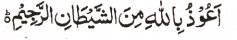 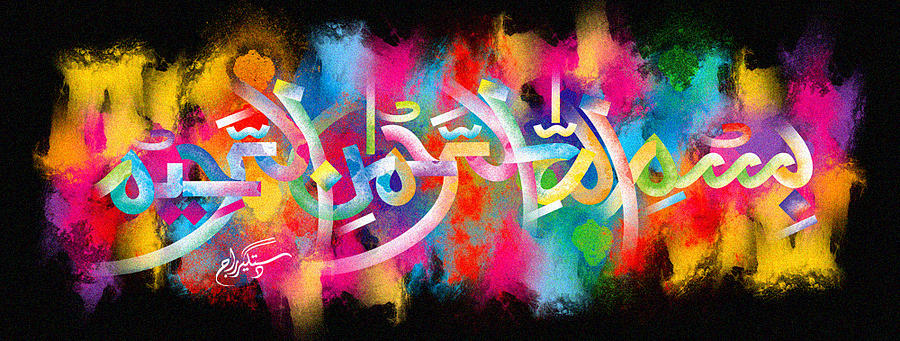 The Miracle Orange of 18th November 2015The Exclusive Islamic Miracle Photographs of Dr Umar Elahi AzamMonday 23rd November 2015Manchester, UKIntroductionThe Name of Allah  was made by the pith of this orange and it was also on its ecternal surface.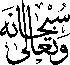 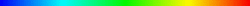 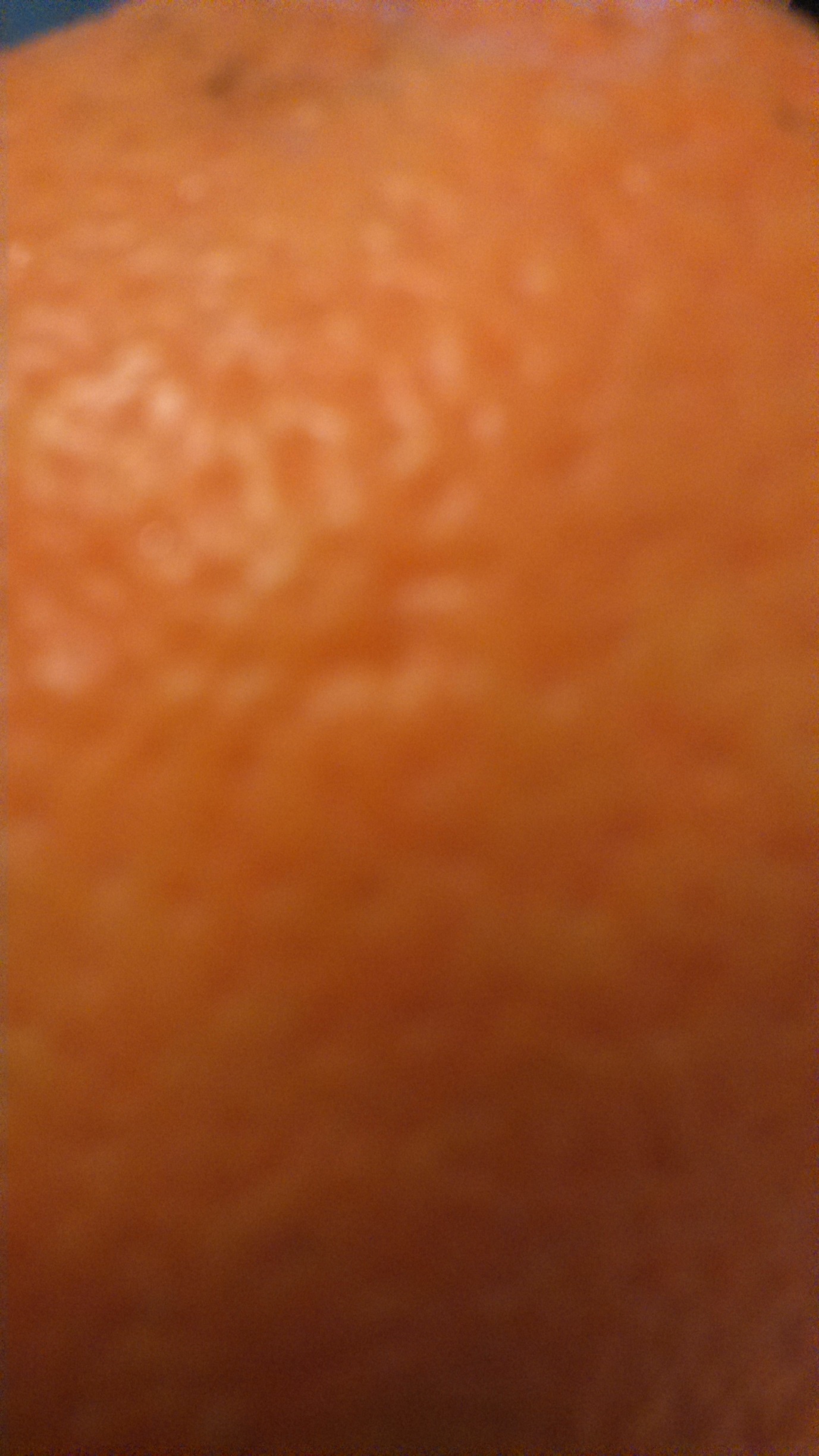 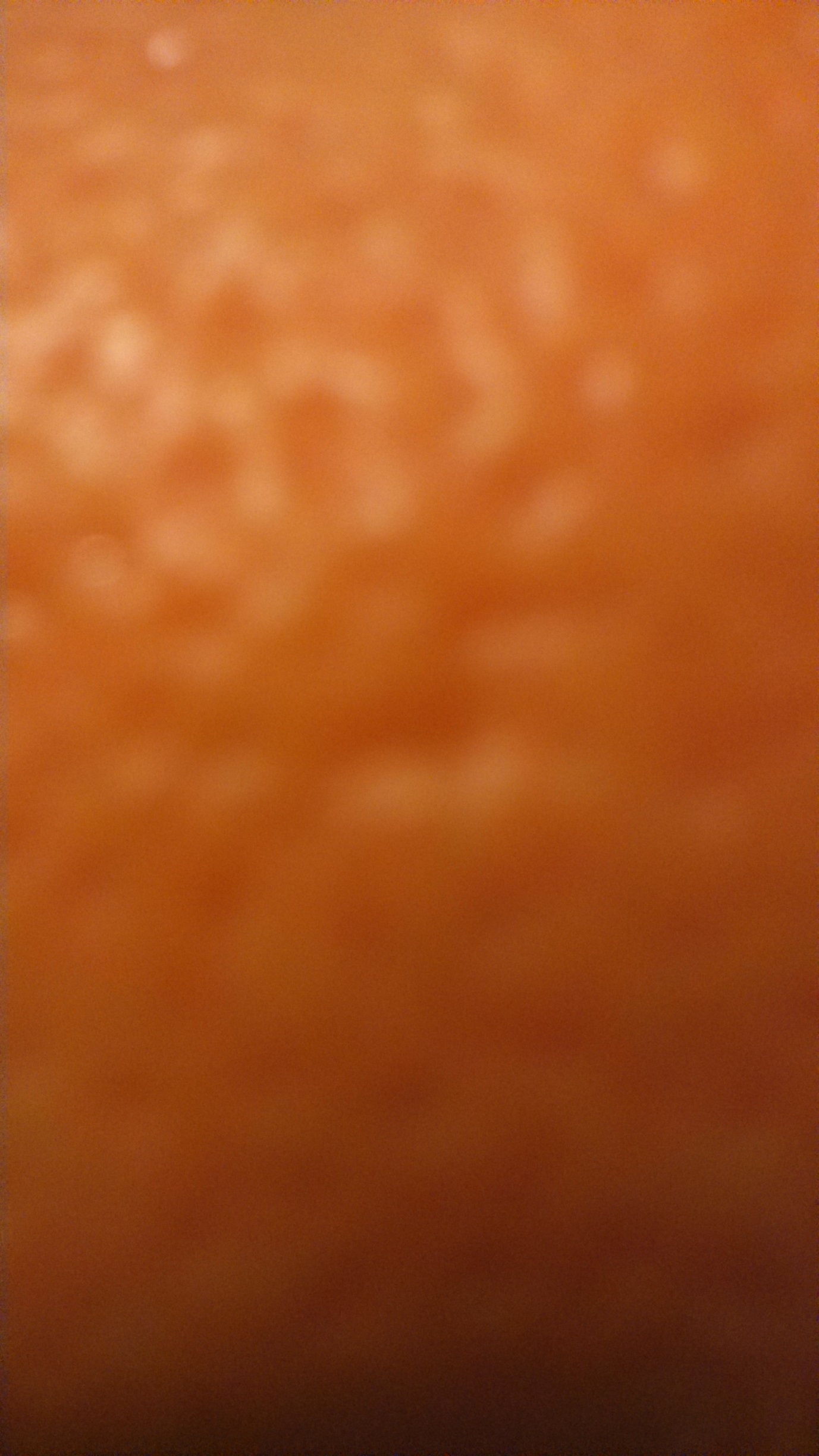 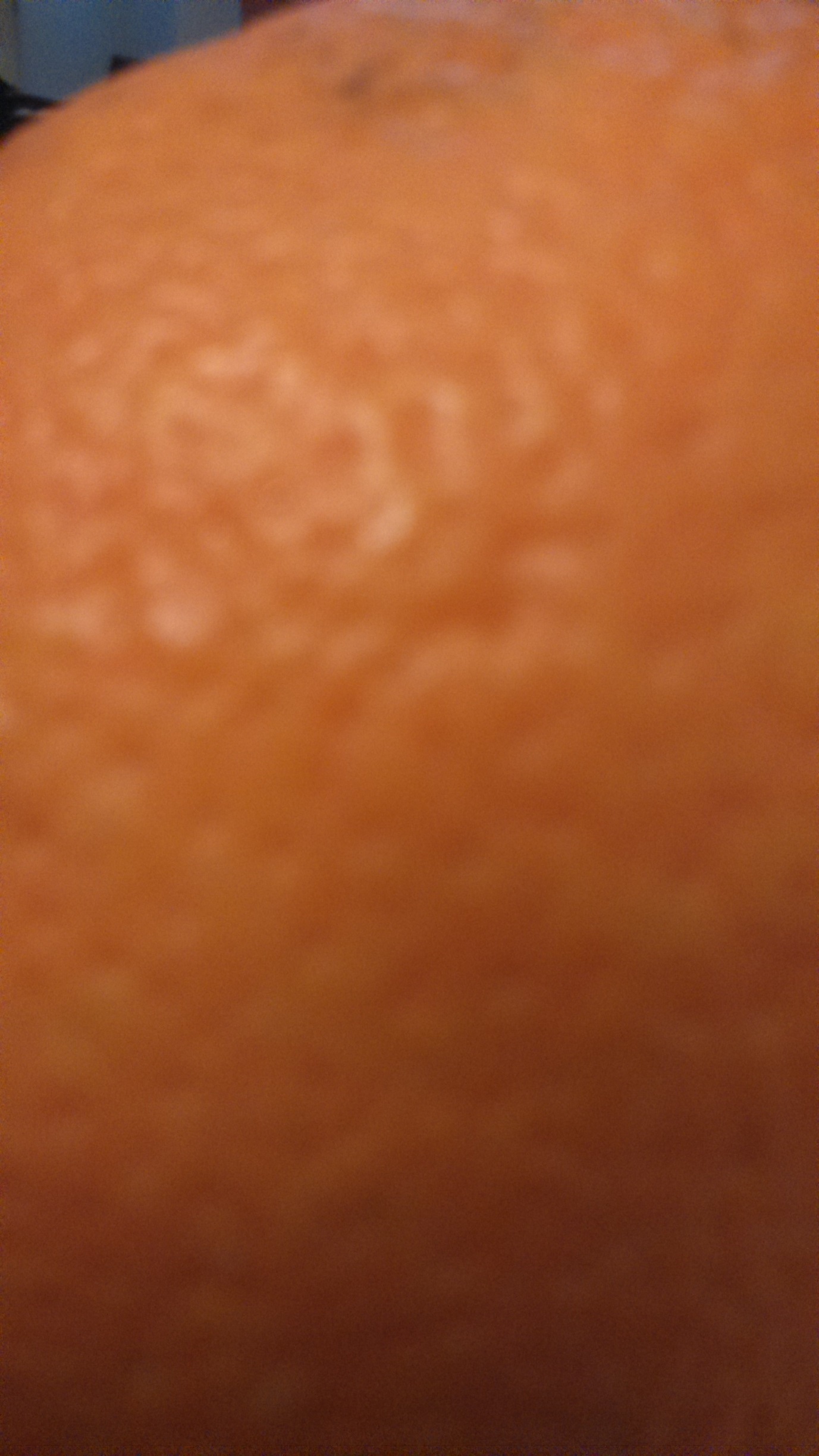 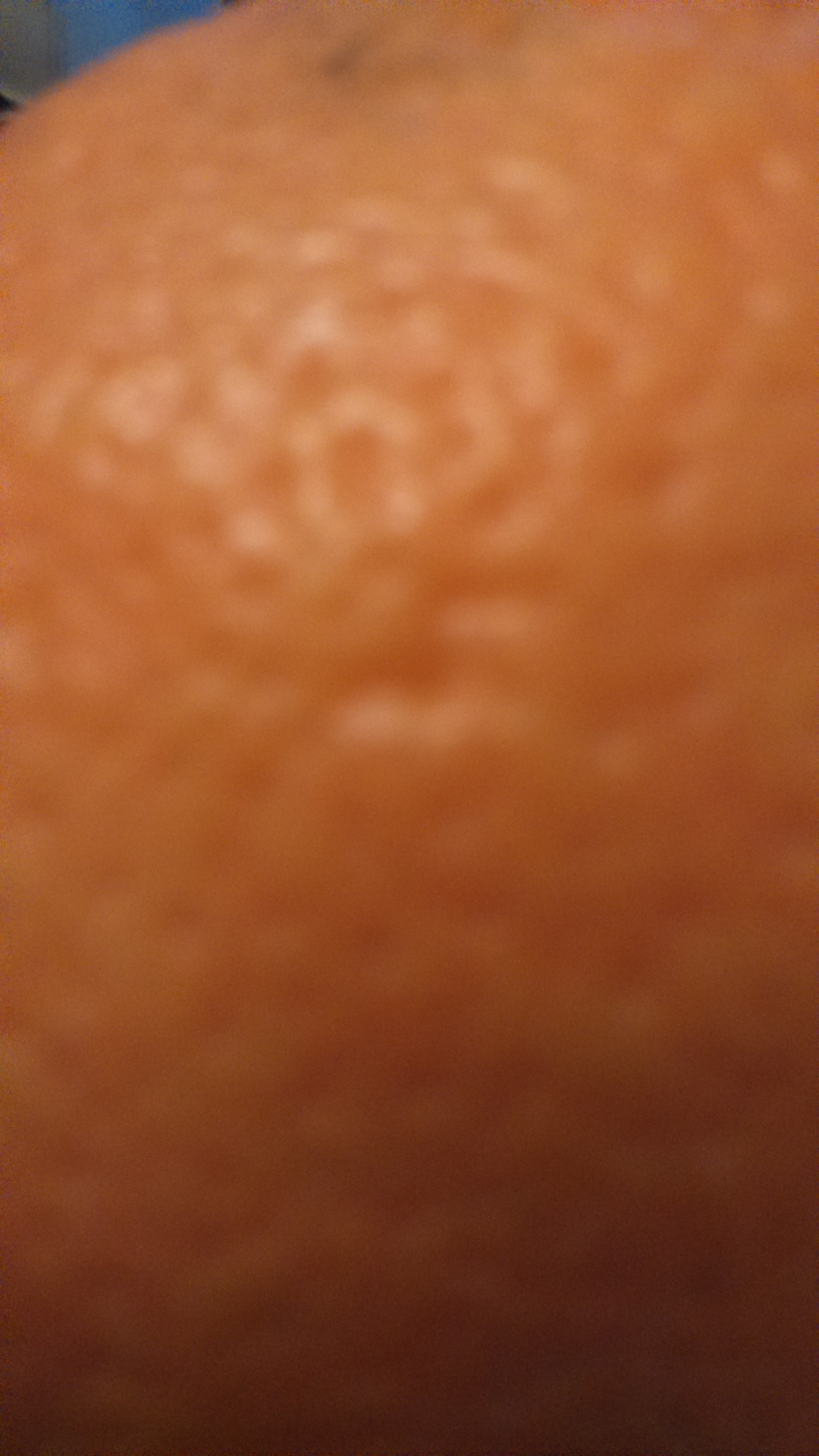 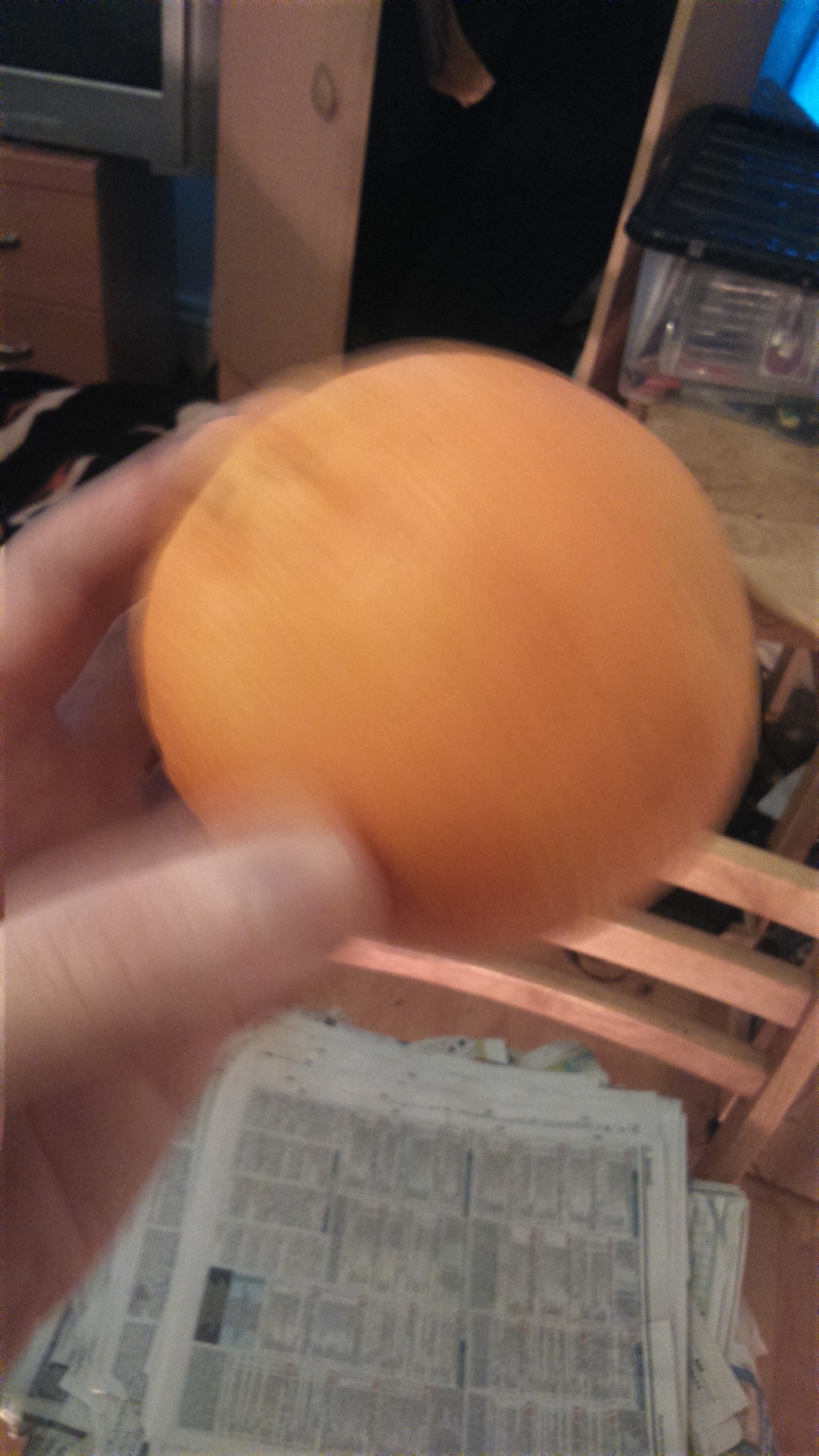 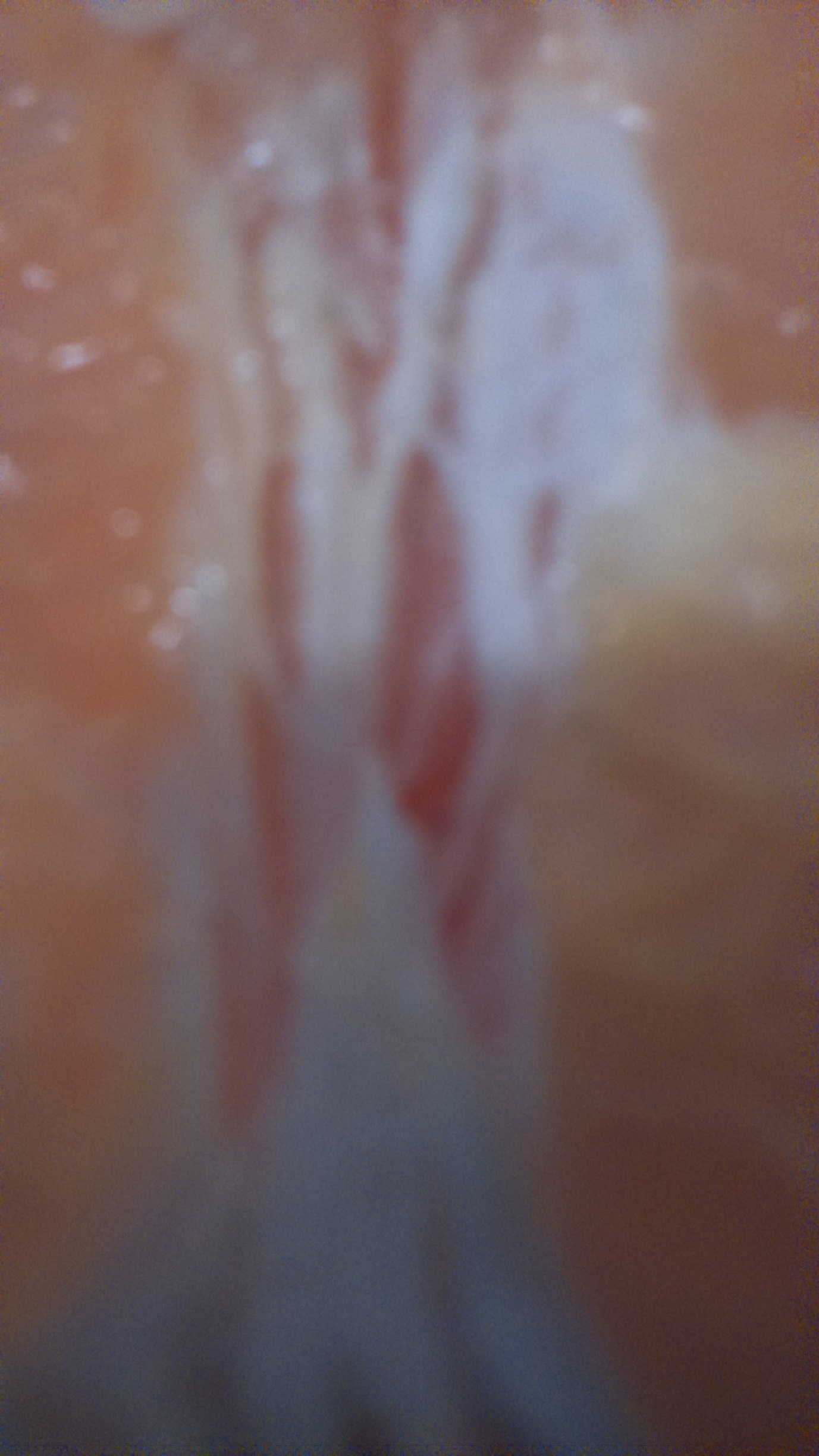 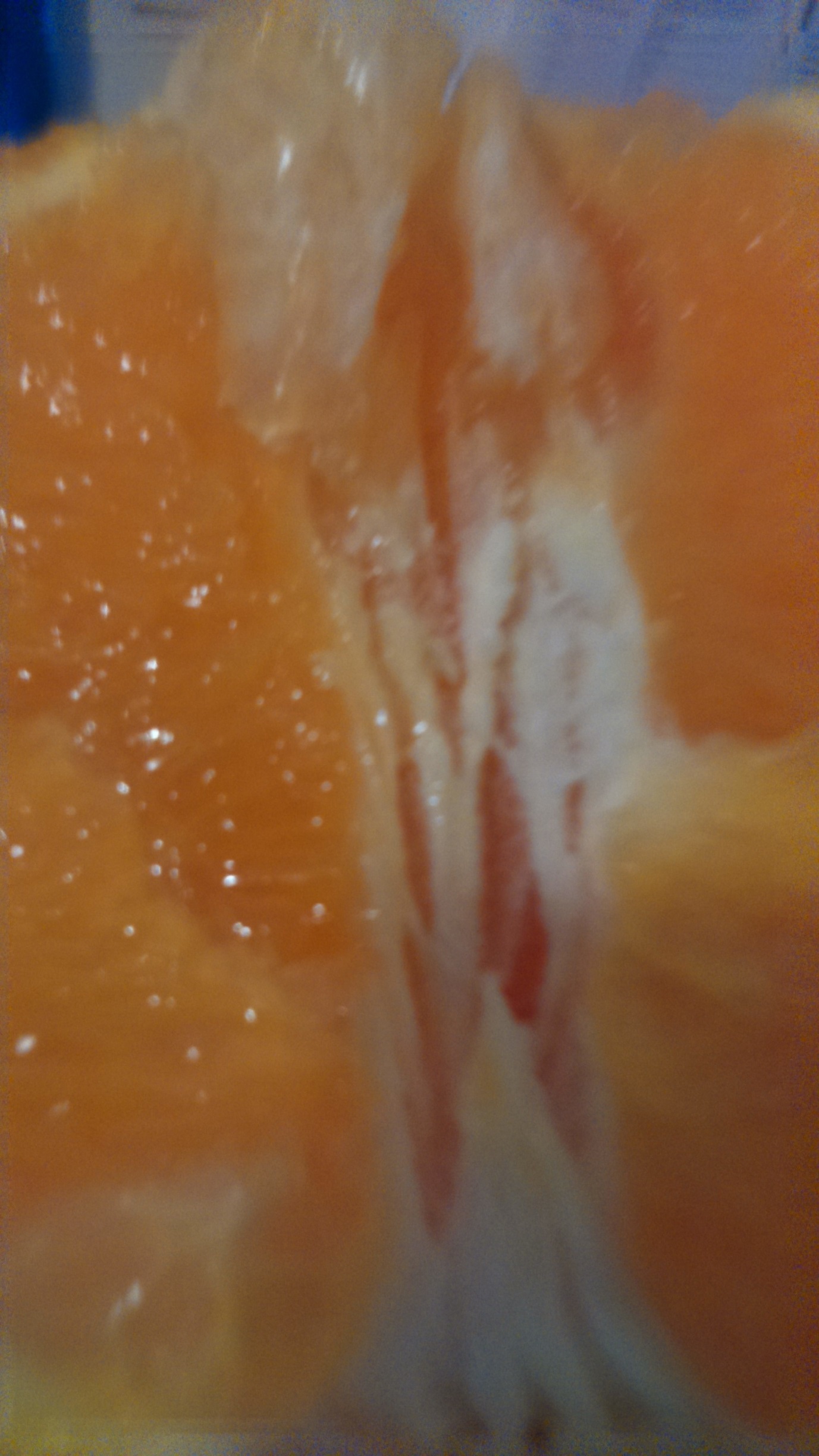 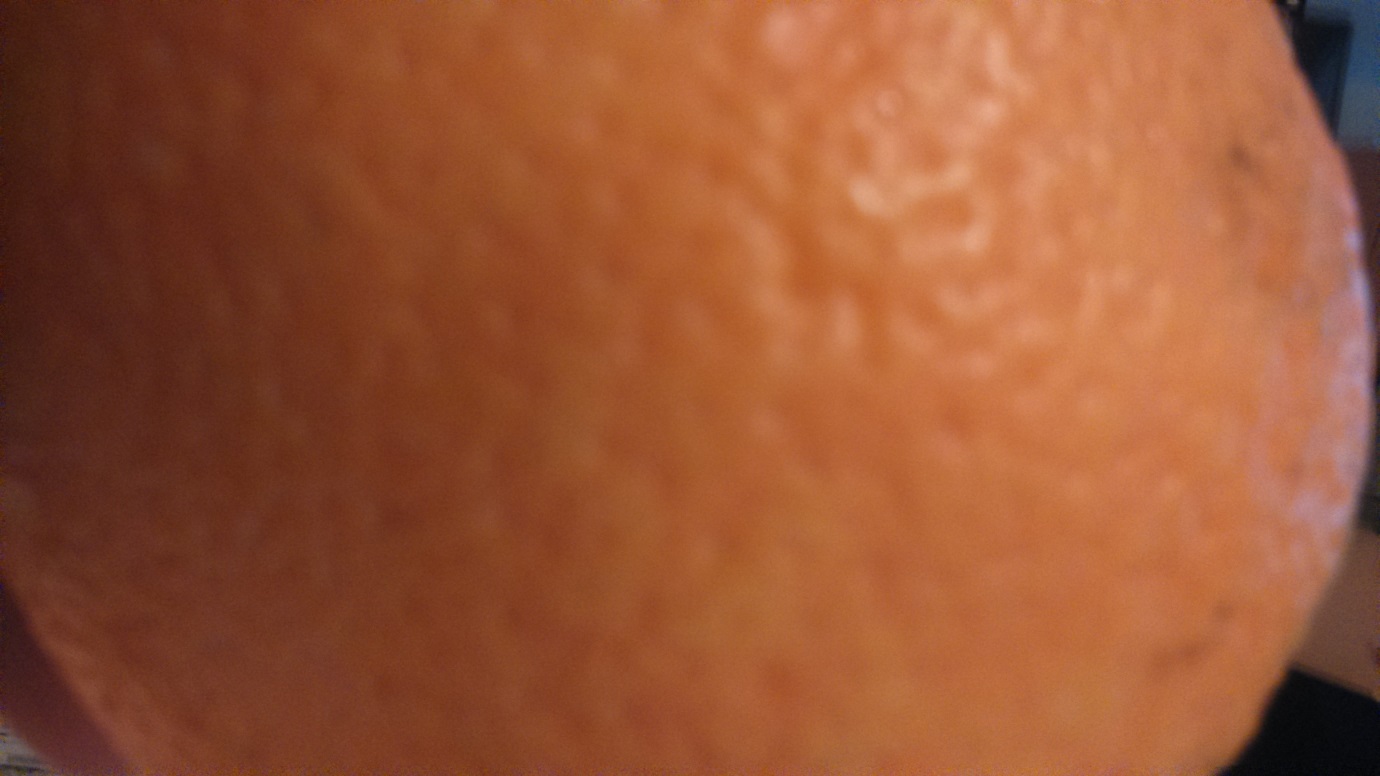 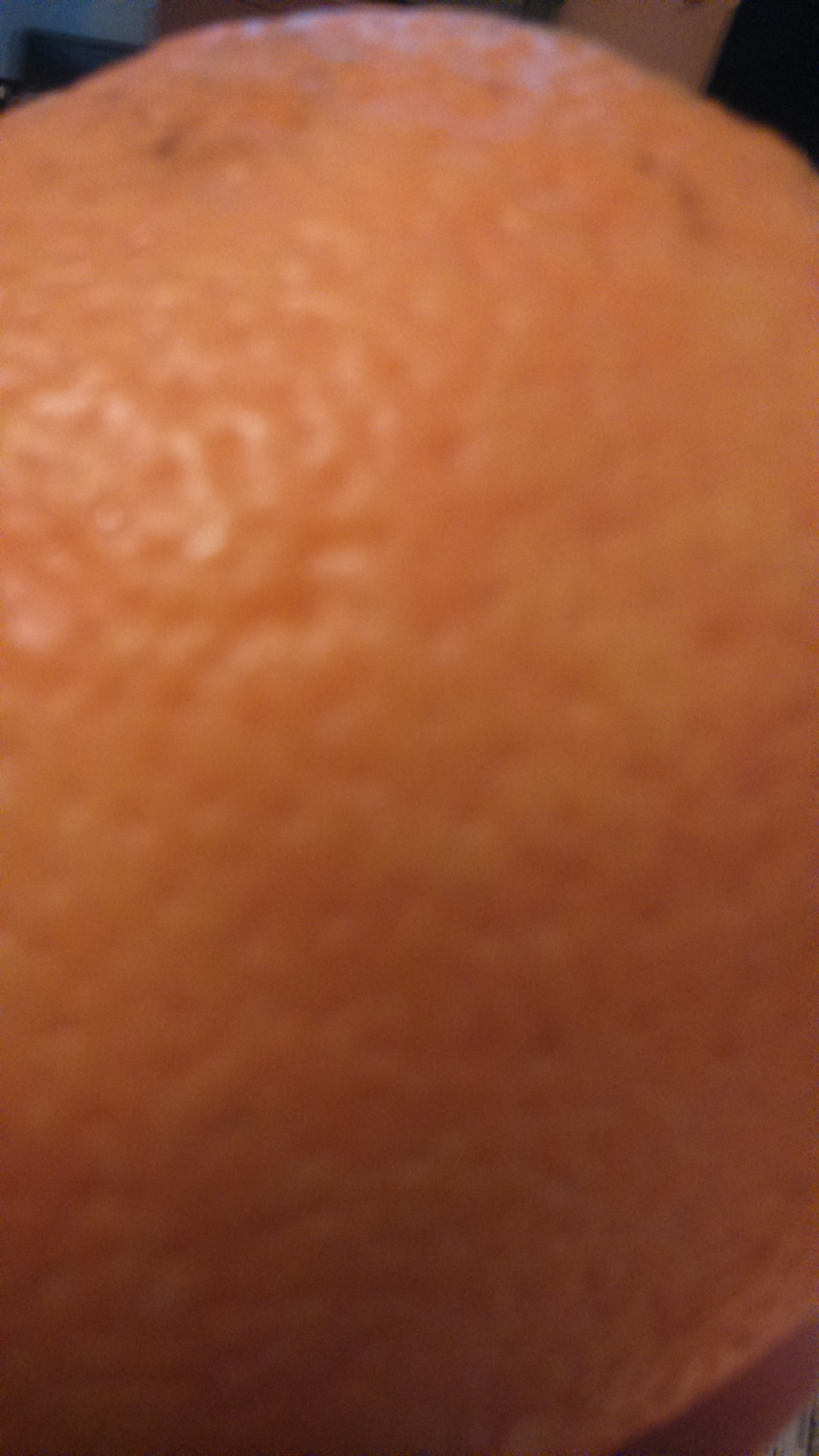 